Приложение № 6к плану работы педагогическогоколлектива МБДОУ №181на 2022 – 2023 учебный годКомплексный план оздоровительных мероприятийна 2022-2023 учебный годЦель:1.Сохранение и укрепление здоровья детей дошкольного возраста.2.Снижение заболеваемости детей.3. Воспитание потребности в здоровом образе жизни.4. Обеспечение физического и психического благополучия.№п\пСодержание деятельностиСрокиОтветственныеОтметка о выполнении1.Обеспечение удовлетворительных санитарно-гигиенических условийОбеспечение удовлетворительных санитарно-гигиенических условийОбеспечение удовлетворительных санитарно-гигиенических условийОбеспечение удовлетворительных санитарно-гигиенических условий1.1Соблюдение воздушно-теплового режима:Контроль исправности ограждений на отопительных приборах· Сквозное проветривание – допустимое снижение температуры 2 СДневной сон при открытых фрамугах (избегая сквозняка, теплый период времени)Контроль температурного режима:Приемная , игровая - 20 ССпальня - 19 СТуалетная - - 20 СМузыкальный и физкультурный залы – 19 СОбеспечение адекватности одежды детей температурному режиму помещений и улицыежедневноежедневнокаждые 1,5 часа не менее 10 минутв теплое время годаежедневноежедневноЗаместитель заведующего по АХЧМладшие воспитателиВоспитателиМедсестраВоспитателиРодители1.2.Соблюдение светового режима:Обеспечение исправности осветительных приборовЧистка оконных стекол и осветительной арматуры и светильниковежедневно2 раза в годавгустапрельЗаместитель заведующего по АХЧМладшие воспитатели1.3.Соблюдение санитарных правил:проведение влажной уборки всех помещений с применением моющих средстввлажная уборка в спальневлажная уборка в групповойчистка ковров пылесосом и влажной щеткойпроведение генеральной уборки всех помещений и оборудованиямытье игрушексмена постельного белья2 раза в деньпосле дневного снапосле каждого приема пищиежедневнов соответствии с утв.графикомежедневно в конце дняеженедельноМладшие воспитателиМладшие воспитателиМладшие воспитателиМладшие воспитателиМладшие воспитатели2.Рациональная организация режима дня и образовательного процессаРациональная организация режима дня и образовательного процессаРациональная организация режима дня и образовательного процессаРациональная организация режима дня и образовательного процесса2.1.Соблюдение утвержденного режима дня:· в адаптационный период· в теплое время года· в холодное время года· в каникулярный период· при карантинахпостоянноВоспитателиСпециалисты2.2Ежедневная прогулка в соответствии с СанПиН 2 раза в деньВоспитатели2.3.Планирование образовательной деятельности в соответствии с СанПиН и образовательной программой1 раз в год, с корректировкой в течение годаСтарший воспитатель2.4.Строгое соблюдение расписания непосредственно образовательной деятельностиежедневноВоспитателиСпециалисты2.5.Контроль за соблюдением режима дня, расписанием непосредственно образовательной деятельностиежедневноМедсестраСтарший воспитатель2.6.Соблюдение календарного учебного графикаВ течение годаВоспитателиСпециалисты3.Обеспечение достаточного уровня физической активности, проведение закаливающих процедурОбеспечение достаточного уровня физической активности, проведение закаливающих процедурОбеспечение достаточного уровня физической активности, проведение закаливающих процедурОбеспечение достаточного уровня физической активности, проведение закаливающих процедур3.1.Разработка модели двигательного режимасентябрьСтарший воспитатель3.2Использование разных видов утренней гимнастикиежедневноВоспитатели3.3Проведение физкультурных минуток во время занятийежедневноВоспитателиСпециалисты3.4Проведение оздоровительной гимнастики после снаежедневноВоспитатели3.5.Проведение оздоровительного бегаежедневноВоспитатели3.6Обучение детей элементам спортивных игрв течение годаВоспитатели3.7Организация физкультурных занятий(1 занятие на свежем воздухе)3 раза в неделю3.8.Организация физкультурных развлечений1 раз в кварталВоспитатели3.9Организация физкультурно-игровой среды для двигательной активности детей в течение дняежедневноВоспитатели3.10Проведение различных форм активного отдыха:· Недели Здоровья· Спортивные праздники· ЭкскурсииВ течение годаВоспитатели3.11.Участие в городском спортивном мероприятии «Малышок»По плану организаторов мероприятияВоспитатели3.12Участие в спортивных мероприятиях совместно с родителями2 раз в годВоспитатели3.13Осуществление педагогического контроля за организацией физического развития2 раза в годСтарший воспитатель3.14Диагностика уровня физической подготовленности2 раза в годоктябрьмайВоспитатели3.15.Реализация дифференцированной системы закаливания, предусматривающей разнообразные формы и методы с учетом возраста, индивидуальных особенностей состояния здоровья детей, времени годаежедневноВоспитатели3.16.Контроль за проведением закаливающих процедурежедневноМедсестра4.Рациональное питаниеРациональное питаниеРациональное питаниеРациональное питание4.1Организация питания с соблюдением возрастных физиологических норм суточной потребности в основных пищевых веществахежедневноМедсестра4.2Строгое выполнение режима дняежедневноВоспитатель4.3.Витаминизация 3-го блюдаежедневноМедсестра4.4Составление рекомендаций родителям по составу домашних ужиновежедневноМедсестра4.7.Соблюдение основных принципов рационального питания при составлении менюежедневноМедсестра4.8.Обеспечение безопасности питанияежедневноШеф-повар, заместитель заведующего по АХЧ,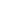 воспитатели,младшие воспитатели4.9.Соблюдение питьевого режимаежедневноВоспитатели, Младшие воспитатели4.10Формирование культурно-гигиенических навыков у детейежедневноВоспитатель4.11.Контроль организации питания в группахежедневноМедсестра4.12.Обучение детей правилам здорового питанияв течение годаВоспитатели5.Предупреждение нарушений зрения и осанкиПредупреждение нарушений зрения и осанкиПредупреждение нарушений зрения и осанкиПредупреждение нарушений зрения и осанки5.1.Антропометрия2 раза в год (сентябрь, май)Медсестра5.1.АнтропометрияМедсестра5.2Правильный подбор мебели в соответствии с ростом ребенка2 раза в годЗаведующий МБДОУВоспитатели5.3.Контроль за правильным использованием мебели ребенком в соответствии с его ростомежедневноВоспитатели5.4.Соблюдение максимально допустимого времени НОДежедневноВоспитатели, специалисты5.5Контроль за рабочей позой ребенкаежедневноВоспитатели,специалисты5.6.Обеспечение своевременной смены статических позежедневноВоспитатели,специалисты5.7.Использование упражнений для формирования правильной осанки и профилактики плоскостопияежедневноВоспитатели5.8.Использование упражнений для снятия напряжения в период адаптации детейежедневноВоспитателиспециалисты5.9.Выполнение оптимального двигательного режимаежедневноВоспитатели специалисты6.Профилактика инфекционных и острых респираторных заболеванийПрофилактика инфекционных и острых респираторных заболеванийПрофилактика инфекционных и острых респираторных заболеванийПрофилактика инфекционных и острых респираторных заболеваний6.1.Прием в детский сад вновь поступающих детей и сотрудников и их дальнейшая вакцинация в соответствии с действующими нормативными документамипостоянноМедсестраЗаведующий МБДОУ6.2.Утренний прием в группеежедневноВоспитатель6.3.Раннее выявление и изоляция детей и сотрудников с признаками заболеванияежедневноМедсестра6.4.Своевременная организация противоэпидемических мероприятий в группепо эпид.показаниямМедсестра6.5.Прием детей после перенесенного заболевания, а также отсутствия в детском саду более 5 дней только при наличии справки от участкового врача-педиатра и отметки об эпидблагополучии адресаежедневноМедсестраВоспитатели6.6.Осмотр детей и сотрудников на педикулезпо понедельникамМедсестра, воспитатели6.7.Строгое соблюдение санитарно-гигиенических требований к содержанию помещений в детском садуежедневноМладший воспитатель,воспитатель6.8.Привитие культурно-гигиенических навыков у детей в течение дняежедневноВоспитательмладший воспитатель6.9.Своевременное прохождение периодических медицинских осмотров сотрудниковпо графикуСотрудники6.10.Организация своевременного курсовой гигиенической переподготовки по программе гигиенического обучения1 раз в 2 годаЗаведующий МБДОУ6.11.Организация санитарно-гигиенической работы с сотрудникамипо плануежемесячноМедсестра6.12Организация санитарно-гигиенической работы с родителямиежемесячноМедсестра6.13Реализация программы по основам безопасной жизнедеятельностив течение годаВоспитатели6.14.Профилактика ОРВИ в соответствии с планом профилактических мероприятийОктябрь- мартМедсестраВоспитатели7.Профилактика нервно-психических отклоненийПрофилактика нервно-психических отклоненийПрофилактика нервно-психических отклоненийПрофилактика нервно-психических отклонений7.1.Соблюдение рационального режима дняежедневноВоспитатели7.2.Реализация дифференцированной системы закаливания для детей дошкольного возраста, предусматривающей разнообразные формы и методы с учетом возраста, индивидуальных особенностей состояния здоровья детей, времени годаежедневноВоспитатели7.3.Выполнение оптимального двигательного режимаежедневноВоспитатели, специалисты7.4.Использование художественной литературыежедневноперед сномВоспитатель7.5.Обеспечение психолого-эмоционального благополучия детей путем выбора и осуществления наиболее адекватных форм педагогического взаимодействия в соответствии с характерным для ребенка типом поведения и его потребностями в общенииежедневноВоспитательспециалисты7.6.Организация учебной деятельности по объему и интенсивности адекватной возрасту детямв течение годаСтарший воспитатель7.7.Использование игр, элементов релаксации и аутотренинга в течение дняв течение годаВоспитатели8.Определение школьной зрелостиОпределение школьной зрелостиОпределение школьной зрелостиОпределение школьной зрелости8.1.Медицинское обследование специалистами1 раз в годМедсестра8.2.Педагогическая диагностика готовности детей к обучению в школе1 раз в годМайВоспитатели9.Медико-педагогическое обеспечение адаптации детей к детскому садуМедико-педагогическое обеспечение адаптации детей к детскому садуМедико-педагогическое обеспечение адаптации детей к детскому садуМедико-педагогическое обеспечение адаптации детей к детскому саду9.1.Организация гибкого комфортного режима в адаптационный периодпри поступлениии после летних каникулВоспитатели9.2.Педагогическое сопровождение ребенка в период адаптациидля вновь поступившихв течение всего адаптационногопериодаВоспитатели специалисты10.Гигиеническое воспитание и обучениеГигиеническое воспитание и обучениеГигиеническое воспитание и обучениеГигиеническое воспитание и обучение10.1.Работа с детьми:в соответствии с программой по формированию ЗОЖв течение годаВоспитатели10.2Организация своевременного курсовой гигиенической переподготовки по программе гигиенического обучения1 раз в 2 годаЗаведующий МБДОУ10.3Организация санитарно-гигиенической работы с сотрудникамипо плануежемесячноМедсестра10.4Организация санитарно-гигиенической работы с родителямиежемесячно по плануМедсестра11.Мониторинг здоровья и оценка эффективности оздоровительной работыМониторинг здоровья и оценка эффективности оздоровительной работыМониторинг здоровья и оценка эффективности оздоровительной работыМониторинг здоровья и оценка эффективности оздоровительной работы11.1Медицинское обследование специалистами1 раз в годМедсестра11.2Оценка состояния здоровья каждого ребенка2 раза в годВрач11.3.Оценка физического развития каждого ребенка2 раза в годВрачМедсестраВоспитатели11.4.Общая заболеваемость группыЕжемесячноМедсестра11.5Острая заболеваемость группыЕжемесячноМедсестра11.6.Заболеваемость детей в случаях, в днях на 1 ребенкаЕжемесячноМедсестра11.7Процент часто болеющих детейМайМедсестраВрач11.8Процент детей с хроническими заболеваниямиСентябрьМайМедсестраВрач11.9Распределение детей по группам физического развития2 раза в годВрачМедсестра11.10Распределение детей по группам здоровья2 раза в годВрачМедсестра11.11Процент детей, нуждающихся в оздоровительных мероприятияхМайВрачМедсестра